COUNTY HOLIDAY SCHEDULE FOR 2020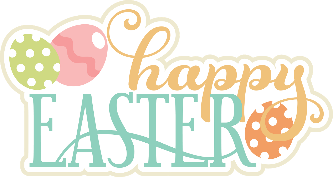 GOOD FRIDAY					FRIDAY, APRIL 10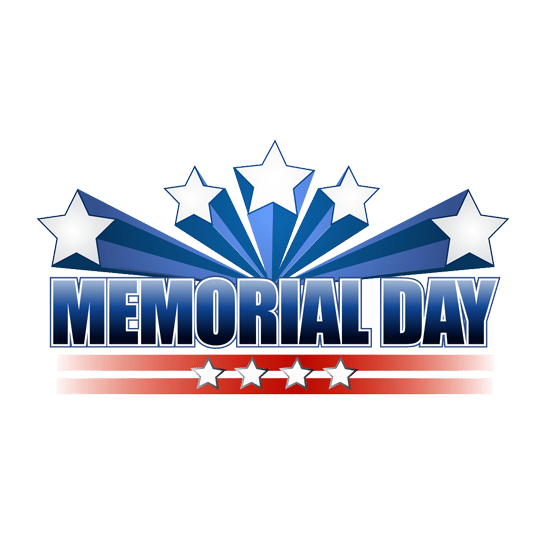 MEMORIAL DAY				MONDAY, MAY 25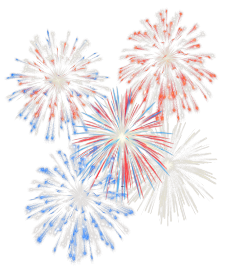 INDEPENDENCE DAY				FRIDAY, JULY 3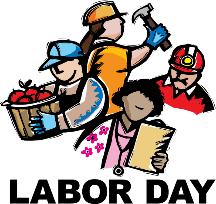 LABOR DAY					MONDAY, SEPTEMBER 7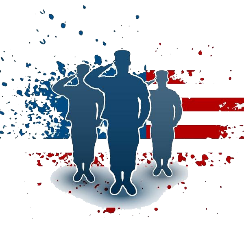 VETERANS’ DAY					WEDNESDAY, NOVEMBER 11THANKSGIVING DAY				THURDSAY, NOVEMBER 26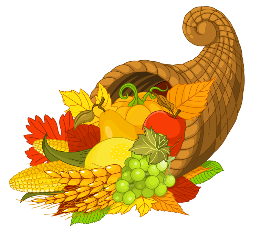 							FRIDAY, NOVEMBER 27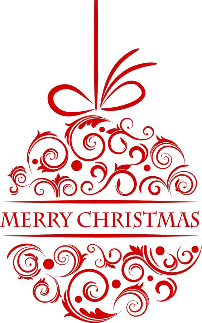 CHRISTMAS DAY				THURSDAY, DECEMBER 24							FRIDAY, DECEMBER 25NEW YEAR’S EVE				THURSDAY, DECEMBER 31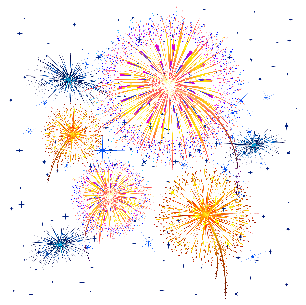 NEW YEAR’S DAY				FRIDAY, JANUARY 1, 2021